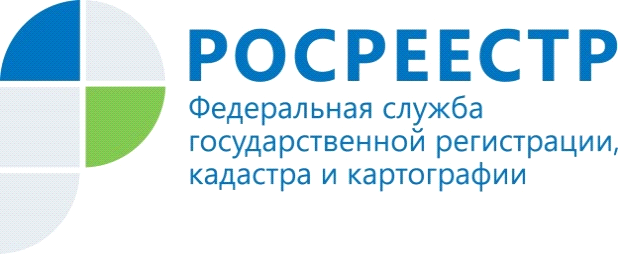 Горячая 10-ка мифов о недвижимости. К юбилею создания Росреестра.МИФ 1: ПРИ РЕГИСТРАЦИИ ПРАВ НА НЕДВИЖИМОСТЬ ТРЕБУЕТСЯ ВЫПИСКА ИЗ ЕГРНСейчас уже все привыкли к тому факту, что свидетельства о государственной регистрации ушли в прошлое и документом, подтверждающим право собственника, является выписка из ЕГРН.При этом большинство граждан и предпринимателей уверены, что эту выписку требуется представить для регистрации прав на недвижимость.Для процедуры регистрации необходимо подать заявление и приложить к нему  пакет документов. С перечнем документов вы можете ознакомиться на сайте Росреестра (www.rosreestr.ru). Уверяем вас, что выписки из ЕГРН среди этих документов нет.При проведении правовой экспертизы ведомство самостоятельно проверяет сведения об объекте недвижимости, на который регистрируются права,  и соотносит их с теми, которые уже есть в ЕГРН.Но, чтобы убедиться в том, что покупаемое имущество принадлежит продавцу, вы можете до того, как поставить подпись в договоре,  проверить права продавца по выписке из ЕГРН об основных характеристиках и зарегистрированных правах на объект недвижимости.Делаем выводы:Выписка из ЕГРН – документ, содержащий  актуальные сведения об объекте недвижимости и зарегистрированных правах.Выписка из ЕГРН не является документом, приложение которого необходимо для государственной регистрации прав.Срок действия выписки из ЕГРН законом не установлен, но все же в Ваших интересах потребовать у продавца либо самостоятельно запросить в ближайшем МФЦ выписку из ЕГРН на дату совершения сделки.Получение выписки способно предотвратить факт совершения мошеннических действий при совершении сделок с недвижимостью.Елена Кац, начальник отдела правового обеспечения Управления Росреестра по Красноярскому краюПресс-службаУправления Росреестра по Красноярскому краю: тел.: (391) 2-226-767, (391)2-226-756е-mail: pressa@r24.rosreestr.ruсайт: https://www.rosreestr.ru Страница «ВКонтакте» http://vk.com/to24.rosreestr